MEETING MINUTESCommunications Committee Members Present: Davlynn Racadio (MPD), Thalia Burns (HPD), Lavina Taovao (KPD)Technical Committee Members Present: Tony Ramirez (VSE), Tony Velasco (DIT), Thalia Burns (HPD)Technical Committee Members Not Present: Shawn Kuratani (HFD), David Miyasaki (KPD), Kenison Tejada (FirstNet)Finance Committee Members Present: Edward Fujioka (EMS), Stephen Courtney (C&C of Honolulu), Tony Velasco (DIT), Todd Omura (CIO Designee), Reed Mahuna (HIPD), Matthew Kurihara (HPD), Liz Gregg (ATT)Staff: Royce Murakami (E911), Stella Kam (AG)Guests: Nani Blake (T-Mobile), Frannie Chung (EMS), Stacy Domingo (HIFD), Robert Fujitake (HIPD), Ji Sook Kim (Consumer Advocate Designee), Wayne Hirasa (Alakaina), Kurt Lager (OSL), Elliott Kalani Ke (KPD), Shelby Lewis (ATT), Glenn Kobashigawa (HT), Patrick Leddy (LLC), Rebecca Lieberman (Charter), Lorrin Okumura (EMS), Gregg Okamoto (MPD), Ariel Ramos (KPD), Darren Rose (KPD), Jeff Reeve (ATT), Valerie Taylor (Intrado), Calvin Sung (HPD), Keola Tom (MPD), Ruth Zipfel (Eagleview)Call to Order, Public NoticeThe meeting was called to order by the Board Chair. Public notice was given.Public Testimony Will Be Taken on All Agenda Items as Those Items Occur During the MeetingRoll Call, QuorumA roll call was taken, quorum was present for all committees except the Technical Committee.Review and Approval of January’s Meeting MinutesBoard Chair requested a motion to approve January’s Meeting Minutes. Reed Mahuna motioned to approve January’s Meeting Minutes. Tony Velasco seconded the motion. A voice vote was taken, motion was unanimously approved.Committee Updates by Committee ChairsCommunications Committee – Davlynn RacadioUpdate on Intrado/Hawaiian Telcom UpgradeDavlynn Racadio stated that the Intrado Upgrade will begin the second week of March. She added that she will check with Hawaiian Telcom to ensure everything is running smoothly before the installation.Davlynn Racadio stated that she would also like to give a few other updates regarding 9-1-1 Goes to Washington that will be occurring at the end of this month. She stated that the 9-1-1 Saves Act of 2023 is being represented by Representative Norma Torres and Representative Brian Fitzpatrick. She added that is currently scheduled to be heard this year and has 101 co-sponsors including Representative Jill Tokuda from Hawaii and bill number is HR 6319. Companion bill in the Senate is SB 3556 named Enhanced the First Responders Act that was introduced by Senator Amy Klobuchar on December 18, 2023, with only 5 co-sponsors. She added that NENA believes that these bills will provide a solid foundation to recognize dispatchers as first responders.Davlynn Racadio stated that she was notified last month that Maui County’s 911 Center was selected by the NG 9-1-1 Institute as Outstanding Communication Center of 2024. Award will take place during 9-1-1 Goes to Washington on February 27, 2024, at the Rayburn Building. She added that she is grateful for the award and that it will help elevate her personnel and give them confidence that they performed to the best of their ability with the limited amount of manpower during the storm.Technical Committee – Shawn KurataniShawn Kuratani is not present to give any updates.Advisory Committee – Rebecca LiebermanUpdates on Legislative SessionRebecca Lieberman stated that the Executive Director, Tony Ramirez, and herself met with Senator McKelvey and Representative Tarnas regarding our bills SB 3028 and HB 2339. She stated that Senator McKelvey had many questions on the amount of funds the Board is in possession of and how the funding is spent and feels that the Board needs to reach out to legislature to educate them about 9-1-1 services and the function of the Enhanced 9-1-1 Board. She added that the Executive Director testified for SB 3028 on February 6, 2024, and would like to thank everyone who submitted testimony in support of the bill. Decision making on SB 3028 was deferred to February 8, 2024. Senator McKelvey expressed interest in additional reporting requirements for the Board however, responded stating that annual reports are submitted to the legislature before the start of each legislative session.Rebecca Lieberman stated HB 2339 has been scheduled for hearing on February 9, 2024, and highly recommends everyone to submit testimony. All testimony was to be submitted by February 8, 2024, by 2:00PM. She added that Representative Tarnas is extraordinarily supportive of our bill during our discussion with him and noted that he is interested in the reclassification efforts for first responders that occurred last session.Edward Fujioka stated if a report was submitted regarding HB 1398 Relating to Bargaining Units for Telecommunicator Dispatchers. Rebecca Lieberman responded stating that the report was completed, and the Executive Director can circulate that report to the Board. She added that after legislative session is over the agency who produced the report could present their findings to the Board.HB1040 Enhanced 911 Board Membership: Director of Law EnforcementAgenda item was not discussed.Finance Committee – Edward FujiokaReview of Monthly Y-T-D (Year to Date) Cash FlowJanuary 2023 Cashflow Statement:Surcharge Collection: $992,019Interest Income: $120,216Total Receipts: $1,112,235Total Disbursements: ($685,996)Net Receipts/Disbursements: $426,239Net Encumbrances Adds/(Paydown): ($98,561)Net Cash Inflow /(Outflow): $327,678Outstanding Encumbrances: $9,091,521Net Bank Balance: $40,379,737Unencumbered Cash Balance: $31,288,216Public Service Answering Point Status Updates on Recruitment and other Personnel IssuesKauai Police Department – Ariel RamosUpdate on Recruitment Process/Strategies and Personnel TrainingAriel Ramos stated no updates regarding recruitment process/strategies and personnel training.Update on Personnel Issues and VacanciesAriel Ramos stated that they currently have 10 out of 20 positions filled and will have one personnel who is going to be on extended leave starting next week.Oahu Police Department – Matthew KuriharaUpdate on Recruitment Process/Strategies and Personnel TrainingMatthew Kurihara stated no updates regarding recruitment process/strategies and personnel training.Update on Personnel Issues and VacanciesMatthew Kurihara stated that they are hovering around 34% vacancies. He added that they lost two applicants that were ready to be hired and is uncertain about the precise reason.Oahu Fire Department – Shawn KurataniUpdate on Recruitment Process/Strategies and Personnel TrainingShawn Kuratani not present to give an update.Update on Personnel Issues and VacanciesShawn Kuratani not present to give an update.Oahu Emergency Medical Services – Lorrin Okumura, Diana Chun, Frannie ChungUpdate on Recruitment Process/Strategies and Personnel TrainingLorrin Okumura stated that they are working on posting positions to fill their vacancies.Update on Personnel Issues and VacanciesLorrin Okumura stated that they currently have 7 vacancies.Maui Police Department – Davlynn RacadioUpdate on Recruitment Process/Strategies and Personnel Training’Davlynn Racadio stated that they are trying to create a recruitment process that will allow DPS to do a review of applicants and have interested applicants take a test and receive their results and interview all in one session. She added that she has 4 personnel scheduled to complete their training and is currently waiting for a progress report.Update on Personnel Issues and VacanciesDavlynn Racadio stated that they currently have 10 personnel.Molokai Police Department – Davlynn RacadioUpdate on Recruitment Process/Strategies and Personnel TrainingPlease see Maui Police Department updates.Update on Personnel Issues and VacanciesPlease see Maui Police Department updates.Hawaii Police Department – Robert FujitakeUpdate on Recruitment Process/Strategies and Personnel TrainingRobert Fujitake stated that they have one personnel in radio training and recently had five applicants attend a realistic job preview.Update on Personnel Issues and VacanciesRobert Fujitake stated that they currently have 14 vacancies that sets their vacancy rate at about 30%.Hawaii Fire Department – Stacy DomingoUpdate on Recruitment Process/Strategies and Personnel TrainingStacy Domingo stated that they have 3 personnel in training. She added regarding recruitment and conditional offers 5 applicants accepted and are scheduled to start on March 18, 2024.Update on Personnel Issues and VacanciesStacy Domingo stated that they currently have 6 personnel.Items for Discussion, Consideration, and Action911 Timeline Update (VSE)Status Report on All CountiesAdditional Items Proposed by Meeting Attendees.AnnouncementsFuture Virtual Meeting Dates/Times (9:00AM-12:00PM)Thursday, March 14, 2024 (Combined Meeting)Future Conference Dates (3 Months of Advanced Approval Required)9-1-1 Goes to Washington February 25-28, 2024, Ritz Carlton, Pentagon CityNENA (National Emergency Number Association) Conference June 28 – July 3, 2024, Kissimmee, FloridaAPCO (Association of Public-Safety Communications Officials) Conference August 4-7, 2024, Orlando FloridaAdditional Announcements from Meeting AttendeesOpen Forum: Public comment on issues not on the Board Meeting AgendaThere was no public comment on issues not on the agenda.AdjournmentStephen Courtney motioned to adjourn the meeting. Rebecca Lieberman seconded the motion. A voice vote was taken, and the adjournment was unanimously approved. The meeting was adjourned.JOSH GREEN, M.D.GOVERNORKe Kiaʻāina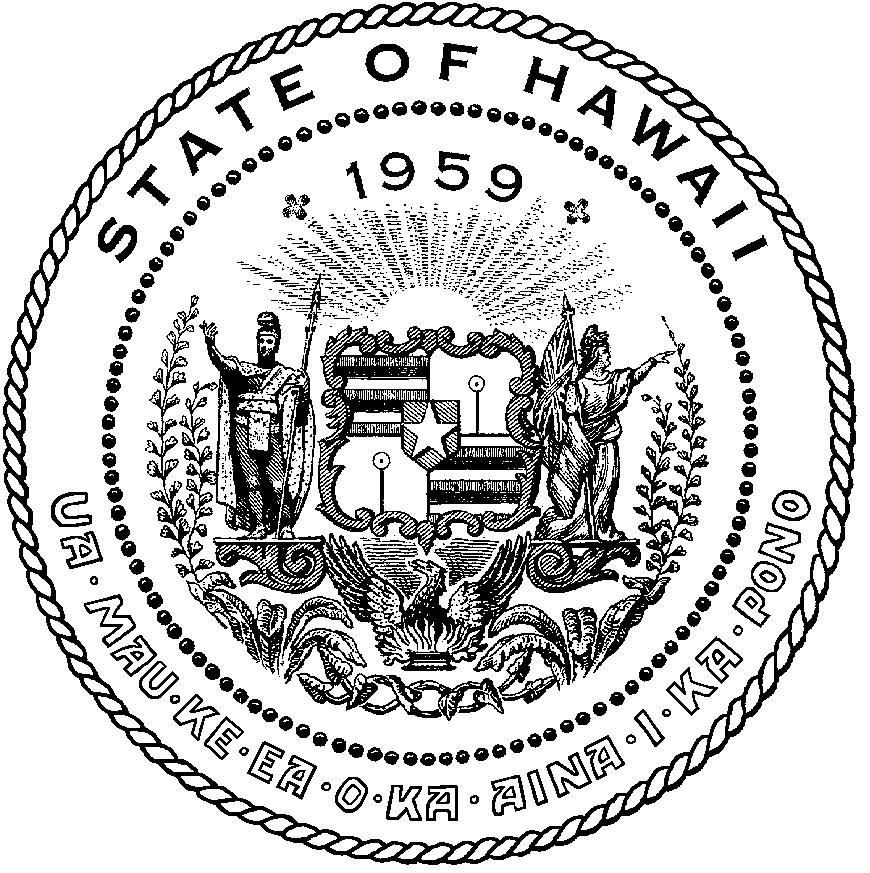 KEITH A. REGANCOMPTROLLERKa Luna Hoʻomalu Hana LaulāMEOH-LENG SILLIMANDEPUTY COMPTROLLERKa Hope Luna Hoʻomalu Hana LaulāSTATE OF HAWAIʻI | KA Mokuʻāina o HawaiʻiDEPARTMENT OF ACCOUNTING AND GENERAL SERVICES | KA ʻOihana LOIHELU A LAWELAWE LaulāP.O. BOX 119, HONOLULU, HAWAII 96810-0119Communications, Technical, and Finance Meeting(Combined Meeting)Thursday, February 8, 20249:00 am – 12:00 pm